FORMULIR PENGAJUAN IJIN DAN DISPENSASI KULIAH Per Kelas
(Untuk Kegiatan Akademik Program Studi Teknik Sipil & Arsitektur)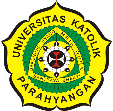 No	: III/FT-       /20      -       /         -I
Lampiran*	: …………………………………Kepada Yth. 
Wakil Dekan Bidang Akademik Fakultas Teknikdi tempatDengan hormat,Sehubungan dengan keikutsertaan/ditugaskannya/terpilihnya** kami pada kegiatan berikut:Nama Kegiatan	: _____________________________________________________________________Hari/Tanggal	: _____________________________________________________________________Tempat		: _____________________________________________________________________Maka kami yang tersebut di bawah ini:Memohon untuk diberikan ijin/dispensasi kegiatan perkuliahan berikut:Atas perhatian dan bantuan yang diberikan, kami mengucapkan terima kasih.Bandung, ____ /_____________ /20___Mengetahui,							Hormat kami,ttd								ttd ____________________________					____________________________
Dosen Penanggung Jawab Kegiatan					Perwakilan MahasiswaMenyetujui,ttd_________________________________
Ketua Program Studi Sarjana Teknik Sipil / Arsitektur *				Tembusan: 	1. 	Kasubag Akademik FT	2. 	Koordinator MKU ***	3. Dosen mata kuliah ybs	NONPMNAMA1.2.3.4.5.6.7.8.9.10.11.12.13.14.15.NOMATA KULIAHKlsDOSEN1